ATIVIDADES PARACASA . MATERNAL II ORIENTAÇÕES AOS SENHORES PAIS.ROTINA: -MUSICALIZAÇÃO: BORBOLETINHA (PROCURAR NO YOUTUBE); -ORAÇÃO: PAI NOSSO; -LEITURA DO ALFABETO, -VOGAIS E NUMERAIS DE 0 A 5 -ORALIDADE E VISUALIZAÇÃO DA PRIMEIRA LETRA DO NOME. Exemplos: LEITURA DO ALFABETO. 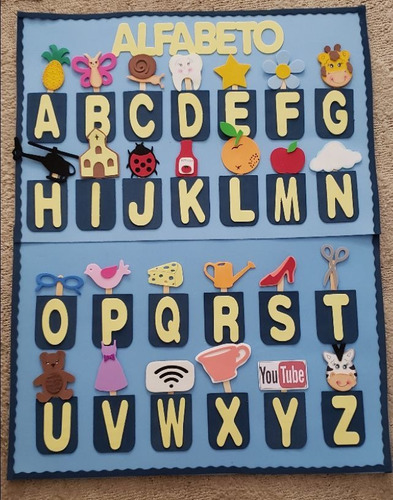 LEITURA DAS VOGAIS: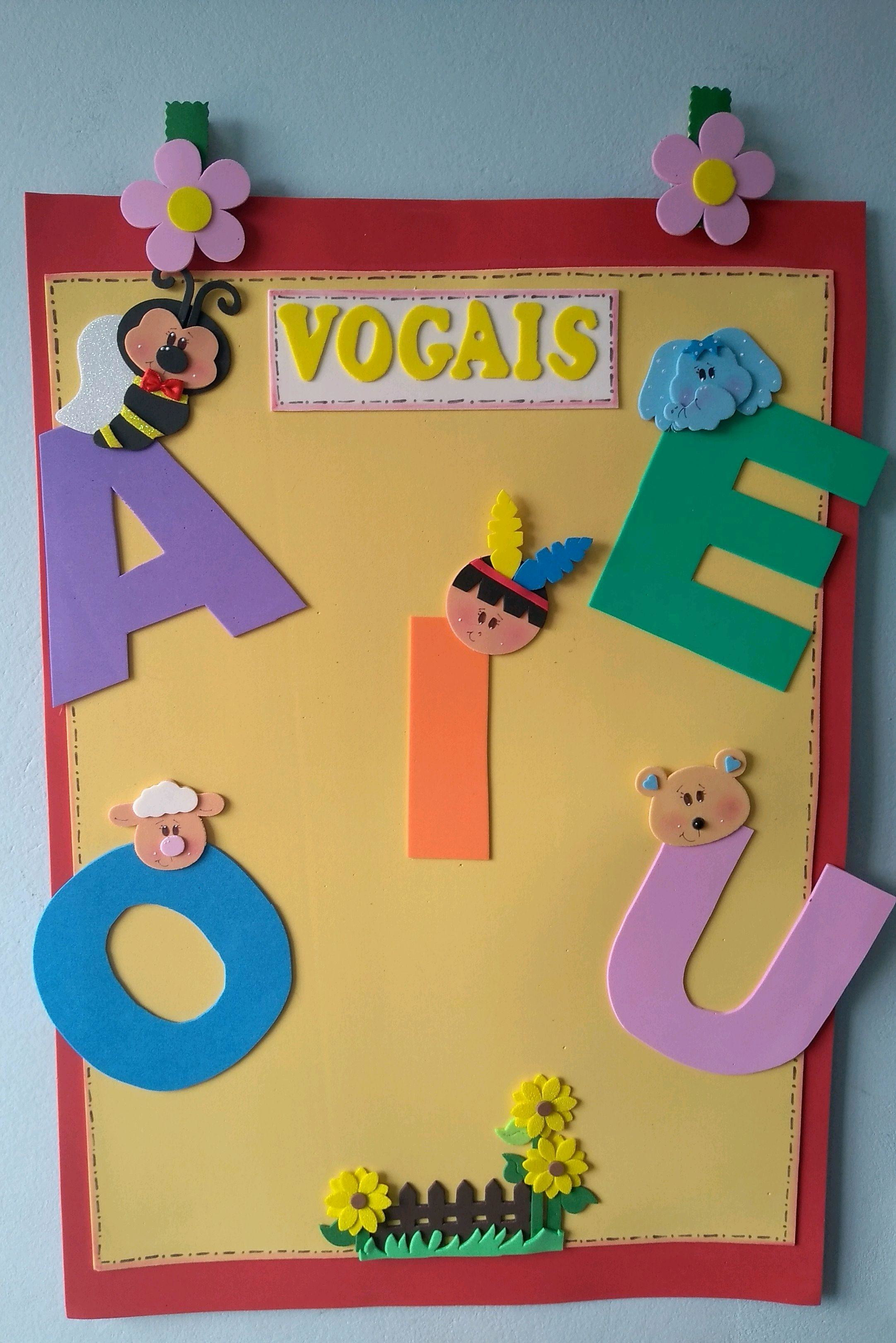  LEITURA DOS NUMEROS: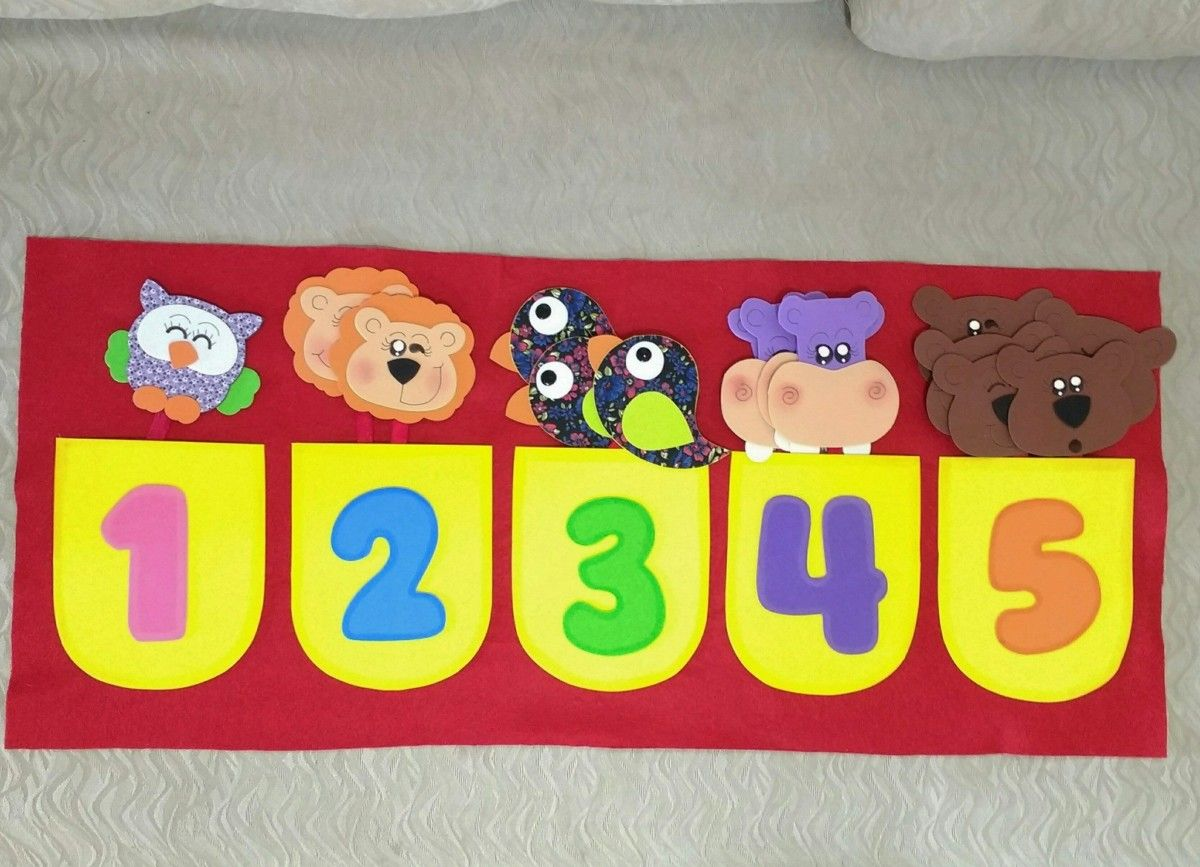 ATIVIDADE PROPOSTA: -COR VERDE -PROCURAR EM CASA OBJETOS, FOLHAS, LEGUMES NA COR VERDE E MOSTRAS PARA SEU FILHO (A). E DEPOIS PEDIR PARA ELE (A) FAZER AS ATIVIDADES PROPOSTAS ABAIXO:.BRINCADEIRAS LÚDICAS:- CONTAR HISTÓRIA ( O PATINHO FEIO - PROCURAR NO YOUTUBE);- MASSINHA DE MODELAR: RECEITA DA MASSA DE MODELAR CASEIRA Ingredientes: -1 xícara de farinha de trigo. -4 colheres chá de sal. -1 embalagem de suco ou gelatina. -150 ml de água quente.- 1 colher de chá de óleo .Modo de fazer: Misture todos os ingredientes numa bacia. Depois amasse com as mãos até a massa ficar lisinha. Aí é só brincar..  Primeira atividade : COM A AJUDA PAIS,  MODELAR A INICIAL DO SEU NOME. Segunda atividade: FAZER ANIMAIS E FORMAS.EXEMPLO: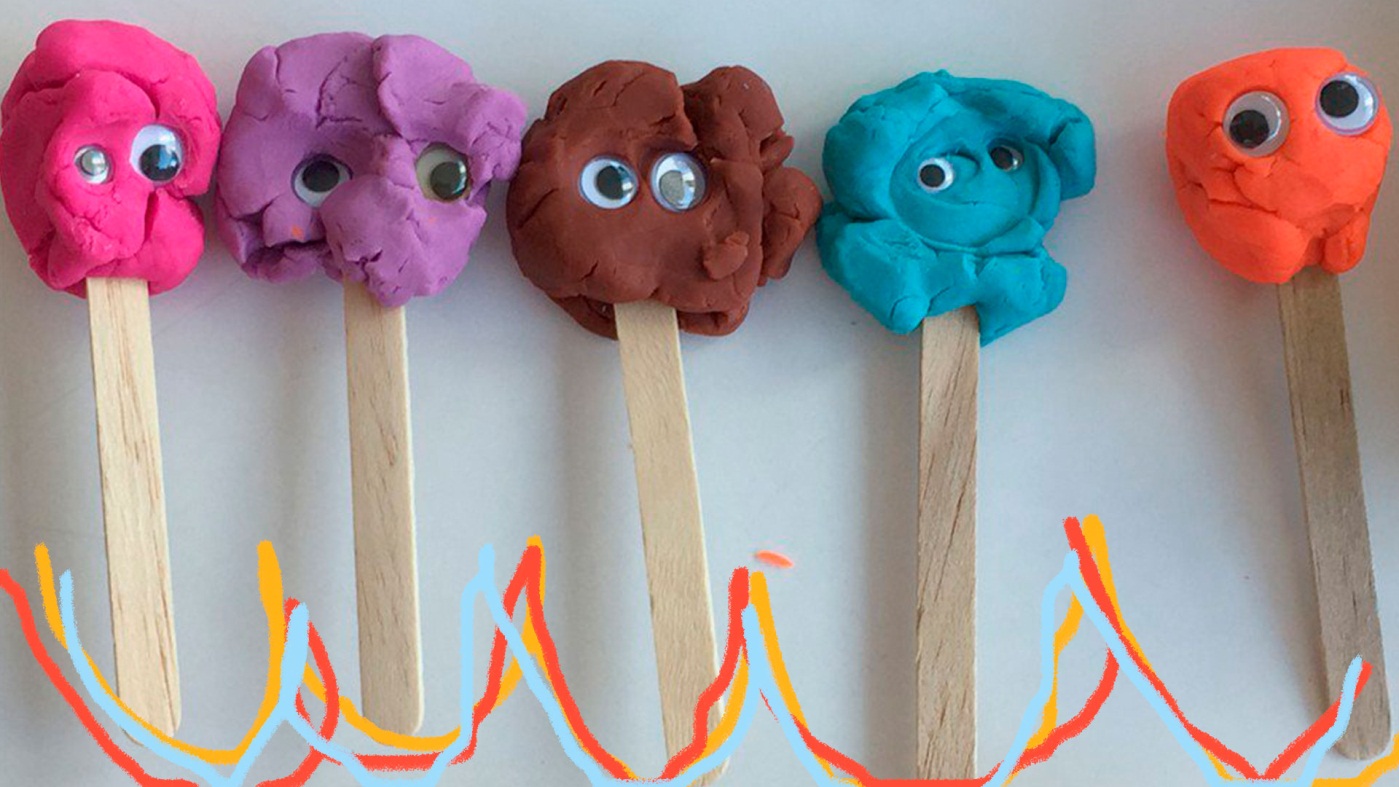 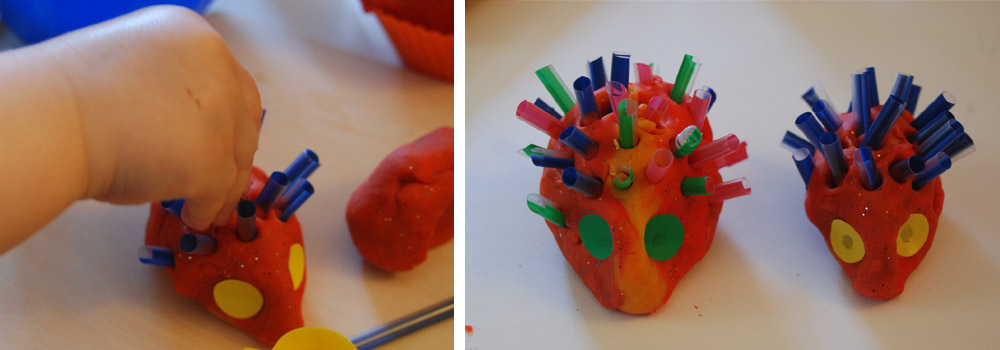 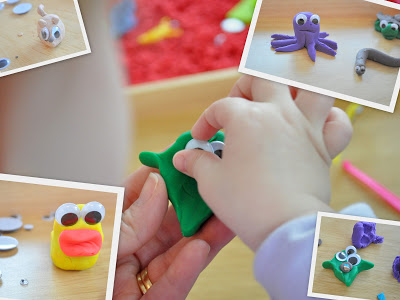 Querida criança, logo tudo isso vai passar e estaremos juntas novamente. Saudades de vocês. ❤  NOME:                                                                             DATA:MEU AMORZINHO.PINTE A ATIVIDADE UTILIZANDO  O LÁPIS DE COR VERDE.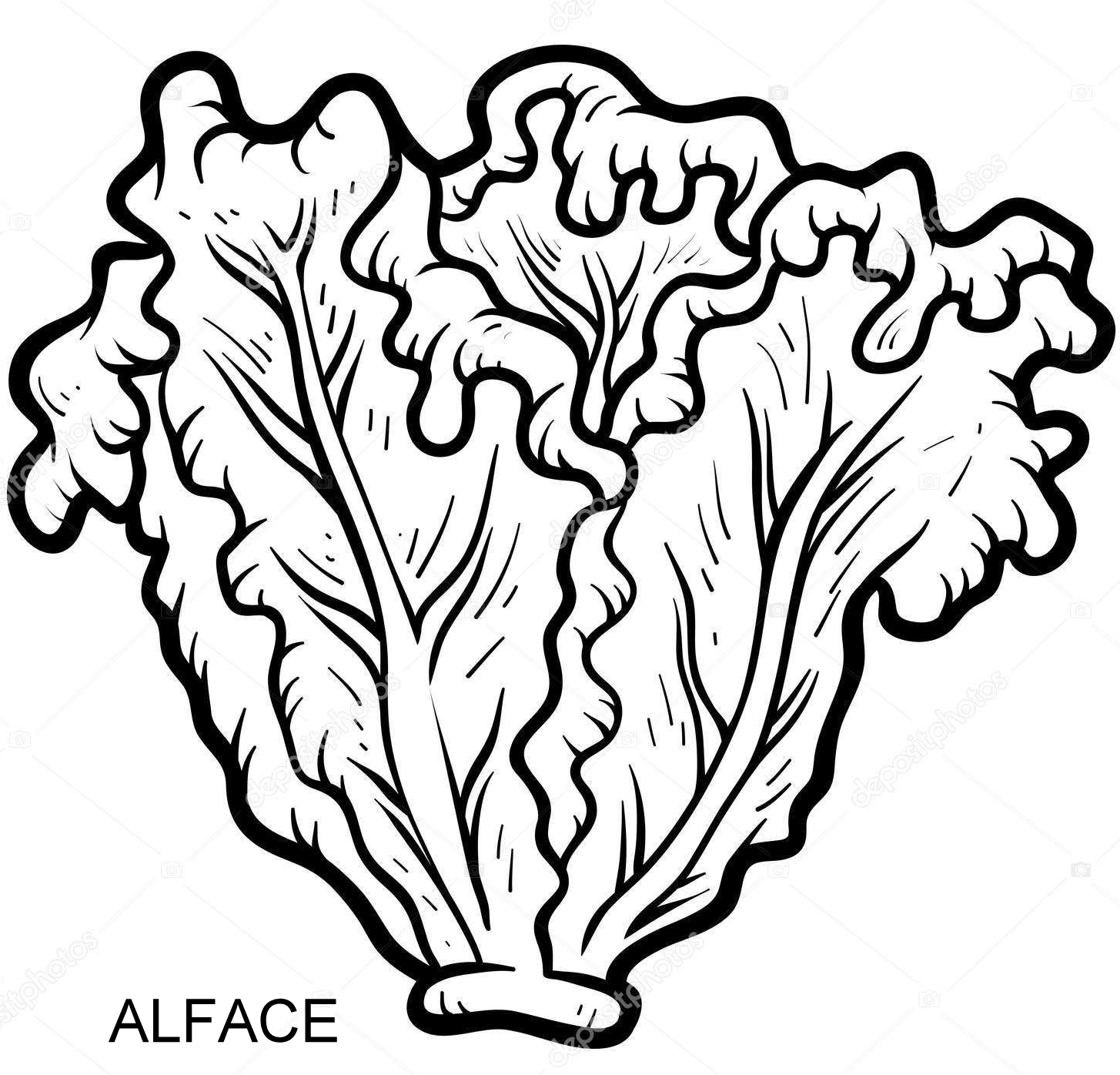 NOME:                                                                           DATA:MEU AMORZINHO.VAMOS FAZER UM BELO COLORIDO COM TINTA A GUACHE VERDE, USANDO O PINCEL.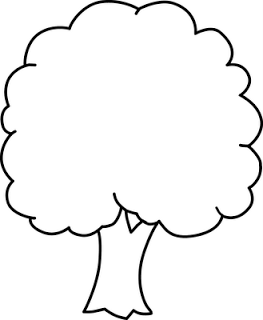 ÁRVORE NOME:                                                                           DATA:MEU AMORZINHO.PINTEO SAPO BEM BONITO, UTILIZANDO  O GIZ DE CERA  VERDE.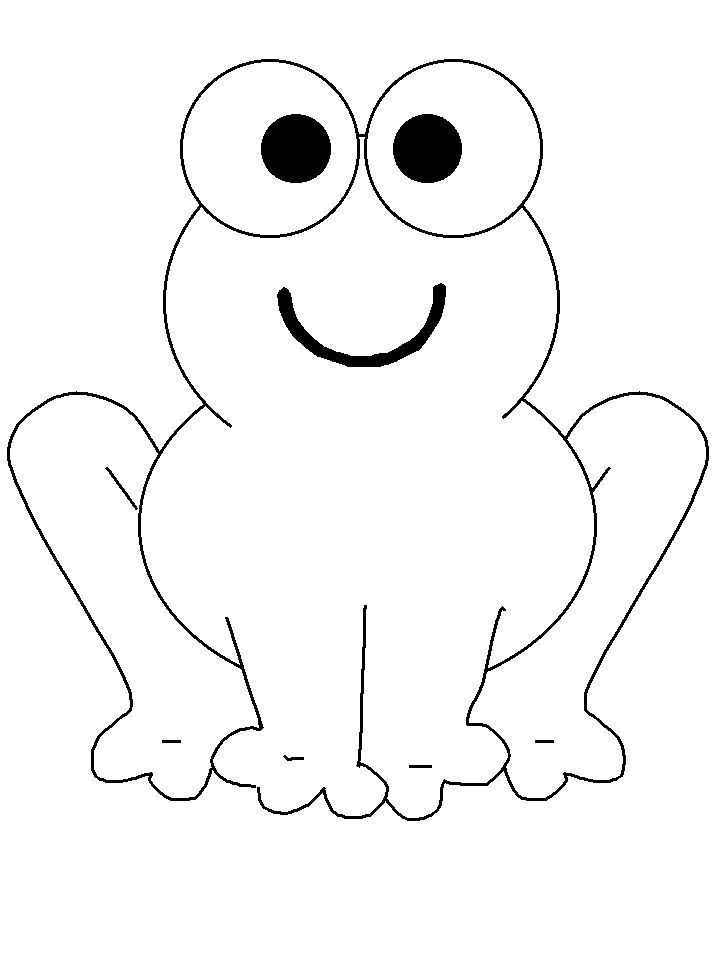 SAPO